 Meeting Minutes from Thursday, February, 16, 2024Place - LuLu at Rose Hill PlantationMembers in Attendance - 40Time:  6:00 p.m. Meeting called to order by our President, Joe WickFIRST ORDER OF BUSINESS:1.  OUR 50/50 RAFFLE      A “Vote” was put out to the Members, attending this meeting, as to whether     to continue with this Raffle, and the proceeds given to a Charity of our choice.     RESULTS:  Continue with Raffle and Charity2.  SIGN-IN SHEET for Club Meetings     Agreed upon that we will start doing this, so that we can get a better idea     as to how many Members attend our Monthly Meetings, and to also give      us an idea as to how many members are from “on-Island” and “off-Island.”  This             information is very helpful to us when panning monthly meetings.3.  SURVEY RESULTS to be discussed at our March Meeting attaching the survey      again4.   APPRECIATION to Ann Schaeffer for organizing our “Sunday Brunches.”      Always a hit with our Members!!      ******Note from Ann Schaeffer to All our Members*****              “As you know, I plan Brunches for our Club Members.  I               want to thank you.  You continue to impress with your                enthusiasm for the Brunches.  Your consideration when                you need to cancel, so that others can fill your spot, and                also for your patience at Brunch when the establishment                 struggles to get us all fed within a reasonable amount of                 time. I hear no complaints..I do hear lots of talking and                laughing.  You are so easy to work with.  Again thanks.                There will be more.”FINANCIALS  January Balance - $4,171.42  Membership Dues & Deposits - $280.00  Balance as of 02/05/2024 - $4,612.42     57 PAID MEMBERS  16 UNPAID MEMBERSUPCOMING EVENTSRoad Trip - planned by CHERYL SCHATTALLSaturday, February 24, 2024St. Helena Island - 8:00 a.m. departure from Sun City Food Lion parking lot.Lunch:  Morgan River Grill - menu will be pre-orderedCruise is “filled,” but there is a “waiting list” started.Please wear your club shirt, yellow or blue as well as your name badge.         Please call or email Cheryl for any questions.Caschattall@gmail.com843-705-6197Joe’s Classic Barber Shop - Car MeetSunday, February 25, 20249:00 a.m. - 11:00 a.m.Free Coffee & DonutsJACK BIANCHINO’S “MEN’S BREAKFAST”Being set up to not only “SOCIALIZE” but to “DRIVE” your Corvette!!!Set up for a Tuesday or Thursday (no weekends) as the weather improves, drive to unique places with your Vette for breakfast.PLEASE RSVP to Jack via his cell 302 753-0089 or email address: jdbianchino@gmail.comDetails- Date/dates to be determined by Jack. CAROLE GALLI’S BOAT CRUISE  “SAVE THE DATE”     SUNDAY, May 5   -  2:00 p.m. to 4:00 p.m.     Boat Cruise leaving from Broad Creek through Calibogue Sound     BYOB + an appetizer to share…Dessert provided                             $30.00 pp     Reservation info will be sent out after Easter     Questions:  Carole Galli  -  gallisings@gmail.com4th ANNUAL TARGA LOWCOUNTRY FLY-IN & RALLY   Midcoast Regional Airport at Wright Army Airfield - Hinesville, GA.Club members Will Meacham & Frank Carollo are helping to organize this event.Sunday, March 24, 2024$35.00 Admission  -  Catered Lunch IncludedAdvanced Registration Required - Deadline to Register:  March 17thFurther details or questions for this event will be answered by Frank Carollofmcarollo@gmail.com and separate email sent out.NATIONAL CORVETTE CARAVAN - “20th” ANNIVERSARYBOWLING GREEN, KY.MONDAY, TUESDAY, WEDNESDAY - AUGUST 26th - 28thJoe Passiment coordinating - Please contact Joe for additional details and questions joseph.passiment900@gmail.comLADIES LUNCHOrganized by Patti Soltys - psoltys@aol.comTuesday, March 19, 2024 - “SAVE THE DATE”Port Royal Golf ClubRSVP’S for this event will go to Patti, after she returns.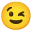 CLUB SHIRTS - BUTTONS - JACKETSContact Margie Steffes -  margiesteffes@aol.comVENICE, FLORIDA TRIPContact, Al Wologo  -  alwologo@yahoo.comFor dates and details.                                                                                                  INDY KARTING & FAMILY AMUSEMENTAl Wologo is setting up a “group” fun event in Belfair Plaza in Bluffton.   He would like to know how many Club Members would be interestedin doing this fun event, during a week night.  Please contact Al Wologo if youwould be interested.   alwologo@yahoo.com                                                           FEBRUARY BIRTHDAY “SHOUT OUTS!!!”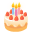 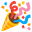 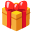 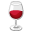     ERIC SCHMIDT    DIANE LUKASADDED NOTES: FEBRUARY’S CLUB MEETINGUnfortunately, there were some “glitches” in this Month’s Meeting atLuLu of Rose Hill.  I am not exactly sure how this particular meetingwent awry, but Margie and I did our best to organize this meeting forthe Club and all members attending. We have just been told by Scott,the Owner and Chef of the “Bluffton” location of LuLu’s, that they will be closing, as of March 2, 2024.If anyone has any “suggestions or ideas” about possible meeting locations“On or Off-Island,” please feel free to let us know.  Thank you.Our CLUB MEETING for MARCH will be at AUNT CHILADAS  -  Wednesday, March 13th.  Details to followThank you, one and all.  Judy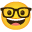 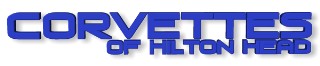 